RESOLUCIÓN MEDIANTE LA CUAL EL PLENO DEL INSTITUTO FEDERAL DE TELECOMUNICACIONES AUTORIZA EL CAMBIO DE IDENTIDAD PARA EL CANAL DE PROGRAMACIÓN EN MULTIPROGRAMACIÓN “PROYECTO 40” POR EL CANAL “ADN 40” A TELEVISIÓN AZTECA, S.A. DE C.V., EN RELACIÓN CON 42 ESTACIONES DE TELEVISIÓN EN DIVERSAS LOCALIDADES DE LA REPÚBLICA MEXICANA. ANTECEDENTESTítulo de Refrendo de Concesión.- El 25 de agosto de 2004, la Secretaría de Comunicaciones y Transportes (SCT) otorgó a favor de Televisión Azteca, S.A. de C.V. (Concesionario) diversos Títulos de Refrendo de Concesión para continuar usando con fines comerciales redes de canales de televisión en diversas localidades de la República Mexicana, con vigencia de 17 años, contados a partir de la fecha de expedición y hasta el 31 de diciembre de 2021, entre las que se encuentran las señaladas en el cuadro siguiente:Autorización de Canal Digital.- Mediante los oficios referidos en la siguiente tabla, la SCT y la extinta Comisión Federal de Telecomunicaciones (COFETEL) autorizaron al Concesionario la instalación, operación y uso temporal de canales adicionales para realizar transmisiones digitales simultáneas de su canal analógico para cada una de las estaciones de referencia, con las siguientes características:Decreto de Reforma Constitucional.- El 11 de junio de 2013, se publicó en el Diario Oficial de la Federación (DOF) el “Decreto por el que se reforman y adicionan diversas disposiciones de los artículos 6o., 7o., 27, 28, 73, 78, 94 y 105 de la Constitución Política de los Estados Unidos Mexicanos, en materia de telecomunicaciones” (Decreto de Reforma Constitucional), mediante el cual se creó el Instituto Federal de Telecomunicaciones (Instituto), como un órgano autónomo que tiene por objeto el desarrollo eficiente de la radiodifusión y las telecomunicaciones;Decreto de Ley.- El 14 de julio de 2014, se publicó en el DOF el “Decreto por el que se expiden la Ley Federal de Telecomunicaciones y Radiodifusión, y la Ley del Sistema Público de Radiodifusión del Estado Mexicano; y se reforman, adicionan y derogan diversas disposiciones en materia de telecomunicaciones y radiodifusión” (Decreto de Ley), el cual entró en vigor el 13 de agosto de 2014; Estatuto Orgánico.- El 04 de septiembre de 2014, se publicó en el DOF el “Estatuto Orgánico del Instituto Federal de Telecomunicaciones” (Estatuto Orgánico), mismo que entró en vigor el 26 del mismo mes y año, el cual se modificó por última vez el 20 de julio de 2017;Política para la Transición a la Televisión Digital Terrestre.- El 11 de septiembre de 2014, se publicó en el DOF la “Política para la Transición a la Televisión Digital Terrestre” (Política TDT);Lineamientos Generales para el Acceso a la Multiprogramación.- El 17 de febrero de 2015, se publicaron en el DOF los “Lineamientos Generales para el acceso a la Multiprogramación” (Lineamientos);Autorización de Acceso a la Multiprogramación.- Mediante las resoluciones indicadas en la siguiente tabla, el Instituto autorizó al Concesionario el acceso a la multiprogramación para realizar la transmisión de los canales de programación “Azteca Trece” y “Proyecto 40” generados por el propio solicitante, en las estaciones que se precisan:Solicitud de Cambio de Identidad.- El 15 de agosto de 2017, el Concesionario presentó ante el Instituto un escrito mediante el cual solicitó autorización para cambiar la identidad del canal de programación “Proyecto 40”, en las 42 estaciones de referencia, al que la oficialía de partes asignó el número de folio 039779 (Solicitud de Cambio de Identidad);Solicitud de Opinión a la Unidad de Competencia Económica.- El 18 de agosto de 2017, mediante oficio IFT/224/UMCA/526/2017, la Unidad de Medios y Contenidos Audiovisuales (UMCA) solicitó a la Unidad de Competencia Económica (UCE) del Instituto, emitir la opinión correspondiente a la Solicitud de Cambio de Identidad; Alcances a la Solicitud de Cambio de Identidad.- Los días 29 y 30 de agosto de 2017, el Concesionario presentó ante el Instituto 3 escritos, en alcance al referido en el antecedente IX, a fin de integrar la Solicitud de Cambio de Identidad, a los que la oficialía de partes asignó los números de folio 041683, 041718 y 041796, respectivamente; Listado de Canales Virtuales.- El 31 de agosto de 2017, se publicó en el sitio electrónico del Instituto la actualización del Listado de Canales Virtuales asignados por la UMCA, de acuerdo con el cual se corrobora la asignación al Concesionario del canal virtual 1.1 para las 42 estaciones objeto de esta Resolución; yOpinión de la UCE.- El 06 de septiembre de 2017, mediante oficio IFT/226/UCE/DG-COEC/064/2017, la UCE remitió a la UMCA la opinión en materia de competencia económica y libre concurrencia correspondiente a la Solicitud de Cambio de Identidad.En virtud de los Antecedentes referidos y,CONSIDERANDOPrimero.- Competencia del Instituto. Conforme lo dispone el artículo 28, párrafos décimo quinto y décimo sexto de la Constitución Política de los Estados Unidos Mexicanos (Constitución), el Instituto es un órgano autónomo, con personalidad jurídica y patrimonio propios, que tiene por objeto el desarrollo eficiente de la radiodifusión y las telecomunicaciones. Para tal efecto, tiene a su cargo la regulación, promoción y supervisión del uso, aprovechamiento y explotación del espectro radioeléctrico, las redes y la prestación de los servicios de radiodifusión y telecomunicaciones, así como del acceso a infraestructura activa, pasiva y otros insumos esenciales, garantizando lo establecido en los artículos 6o. y 7o. de la propia Constitución.Asimismo, el Instituto es la autoridad en materia de competencia económica de los sectores de radiodifusión y telecomunicaciones, por lo que entre otros aspectos, regulará de forma asimétrica a los participantes en estos mercados con el objeto de eliminar eficazmente las barreras a la competencia y la libre concurrencia e impondrá límites al concesionamiento y a la propiedad cruzada que controle varios medios de comunicación que sean concesionarios de radiodifusión y telecomunicaciones que sirvan a un mismo mercado o zona de cobertura geográfica.Por su parte, el artículo 158 de la Ley Federal de Telecomunicaciones y Radiodifusión (Ley), establece que el Instituto otorgará autorizaciones para el acceso a la multiprogramación a los concesionarios que lo soliciten, conforme a los principios de competencia y calidad, garantizando el derecho a la información y atendiendo de manera particular la concentración nacional y regional de frecuencias.De conformidad con lo establecido por los artículos 15, fracción XVII y 17, fracción I, de la Ley, corresponde al Pleno del Instituto la facultad de autorizar el acceso a la multiprogramación a los concesionarios que lo soliciten.Ahora bien, conforme al artículo 37 del Estatuto Orgánico, corresponden originariamente a la UMCA las atribuciones conferidas a la Dirección General Adjunta de Televisión Digital Terrestre; por ende, corresponde a ésta en términos del artículo 40, fracción XIX, del ordenamiento jurídico en cita, tramitar y evaluar las solicitudes de acceso a la multiprogramación de los concesionarios y permisionarios de radiodifusión y someter a consideración del Pleno el proyecto de resolución correspondiente.De la misma forma, el artículo 16 de los Lineamientos establece que en caso de que se desee cambiar la identidad de un canal de programación en multiprogramación deberán acreditarse nuevamente todos los requisitos especificados en los Lineamientos, para lo cual se seguirá el mismo procedimiento establecido para la autorización originaria.Atento a lo señalado, en virtud de que el Instituto tiene a su cargo la regulación, promoción y supervisión de las telecomunicaciones y la radiodifusión, así como la facultad de autorizar el acceso a la multiprogramación de los concesionarios y permisionarios en materia de radiodifusión, el Pleno, como órgano máximo de gobierno y decisión del Instituto, se encuentra facultado para resolver la Solicitud de Cambio de Identidad.Segundo.- Marco jurídico aplicable a la Solicitud de Cambio de Identidad. La multiprogramación es la distribución de más de un canal de programación en el mismo canal de transmisión. Esto representa la posibilidad de transmitir un mayor número de contenidos programáticos a través del mismo recurso espectral concesionado, situación que contribuye a la competencia, la diversidad y a la pluralidad en beneficio de las audiencias, de concesionarios de radiodifusión, programadores y productores de contenidos.El Título Quinto, Capítulo IX, Sección II, de la Ley, relativo a la multiprogramación, prevé las reglas genéricas a las que deben sujetarse los concesionarios que soliciten el acceso a la multiprogramación.En particular, los artículos 158 y 160 de la Ley señalan:“Artículo 158. El Instituto otorgará autorizaciones para el acceso a la multiprogramación a los concesionarios que lo soliciten, conforme a los principios de competencia y calidad, garantizando el derecho a la información y atendiendo de manera particular la concentración nacional y regional de frecuencias, incluyendo en su caso el pago de las contraprestaciones debidas bajo los siguientes criterios:Los concesionarios solicitarán el número de canales de multiprogramación que quieran transmitir y la calidad técnica que proponen para dicha transmisión;Tratándose de concesionarios que pertenezcan a un agente económico declarado como preponderante o con poder sustancial, el Instituto no les autorizará la transmisión de un número de canales superior al cincuenta por ciento del total de los canales de televisión abierta, incluidos los de multiprogramación, autorizados a otros concesionarios que se radiodifunden en la región de cobertura;El Instituto expedirá lineamientos para la aplicación del presente artículo, así como para el pago de la contraprestación que en su caso corresponda;Cuando el Instituto lleve a cabo el otorgamiento de nuevas concesiones, en todo caso contemplará en el objeto de las mismas la autorización para transmitir multiprogramación en términos del presente artículo, yEn ningún caso se autorizará que los concesionarios utilicen el espectro radioeléctrico para prestar servicios de televisión o audio restringidos.”“Artículo 160. Por cada canal bajo el esquema de multiprogramación, los concesionarios deberán señalar en la solicitud lo siguiente:El canal de transmisión que será utilizado;La identidad del canal de programación;El número de horas de programación que transmita con una tecnología innovadora, de conformidad con las disposiciones que emita el Instituto;La fecha en que pretende iniciar transmisiones;En el caso de televisión, la calidad de video y el estándar de compresión de video utilizado para las transmisiones, ySi se trata de un canal de programación cuyo contenido sea el mismo de algún canal radiodifundido en la misma zona de cobertura pero ofrecido con un retraso en las transmisiones.”Los Lineamientos, de conformidad con su artículo 1, tienen por objeto regular la autorización para el acceso a la multiprogramación, las características de operación técnica, así como sus condiciones integrales de funcionamiento conforme a los principios de competencia y calidad técnica, garantizando el derecho a la información y atendiendo de manera particular a la concentración nacional y regional de frecuencias.En concordancia con lo anterior, las solicitudes de autorización para el acceso a la multiprogramación, deben observar las condiciones señaladas por los artículos 3 y 4 de los Lineamientos respecto de la operación técnica de las estaciones de radiodifusión y los principios de i) competencia, ii) calidad técnica y iii) derecho a la información.En específico, el artículo 9 de los Lineamientos señala que los concesionarios de radiodifusión que deseen obtener autorización para acceder a la multiprogramación por sí mismos o para brindar acceso a terceros, deberán solicitarlo al Instituto y, para tal efecto, deberán precisar lo siguiente:El canal de transmisión de radiodifusión que se pretende utilizar;Número de canales de programación en multiprogramación que se deseen distribuir, especificando si estos serán programados por el propio concesionario de radiodifusión o si pretenderá brindar acceso a ellos a un tercero;Calidad técnica de transmisión de cada canal de programación, tales como la tasa de transferencia, estándar de compresión y, en su caso, calidad de video HDTV o SDTV;Identidad de cada canal de programación, lo cual incluye lo siguiente:Nombre con que se identificará;Logotipo, yBarra programática que se pretende incluir en cada canal de programación, especificando la duración y periodicidad de cada componente de éste.El número de horas de programación que transmita con una tecnología innovadora, tal como la televisión móvil;Fecha en que pretende iniciar transmisiones por cada canal de programación solicitado;Cantidad de tiempo que se pretende mantener la misma identidad del canal de programación, yInformar si en los canales de programación pretenderá distribuir contenido que sea el mismo de algún canal de programación en la misma zona de cobertura pero ofrecido con un retraso en las transmisiones.Por su parte, el párrafo segundo del artículo 16 de los Lineamientos indica que en caso de que se desee cambiar la identidad de un canal de programación en multiprogramación deberán acreditarse nuevamente todos los requisitos especificados en los Lineamientos, para lo cual se seguirá el mismo procedimiento establecido para la autorización originaria.Tercero.- Análisis de la Solicitud de Cambio de Identidad. Una vez analizada la Solicitud de Cambio de Identidad, tomando en cuenta el contenido de la opinión de la UCE y el análisis realizado por la UMCA, este Pleno considera que el Concesionario acredita los requisitos establecidos por el artículo 9, en relación con lo establecido en el párrafo segundo del artículo 16 de los Lineamientos, a saber:Artículo 9 de los LineamientosFracción I, canal de transmisión de radiodifusión que se pretende utilizar.- El Concesionario señala en la Solicitud de Cambio de Identidad que utiliza los canales de transmisión de radiodifusión siguientes para acceder a la multiprogramación y que en todos los casos utilizará los canales virtuales 1.1 y 1.2:Fracción II, número de canales de programación en multiprogramación que se desea distribuir.- El Concesionario indica en la Solicitud de Cambio de Identidad y sus alcances referidos en los antecedentes IX y XI, que el número de canales de programación que transmite en multiprogramación actualmente es 2, por cada canal de transmisión, los cuales corresponden a los canales de programación “Azteca Trece” y “Proyecto 40”, en relación con los canales virtuales 1.1 y 1.2, respectivamente, y que el objeto de la presente solicitud es únicamente respecto del canal de programación “Proyecto 40”, el cual cambiará su denominación por “adn 40”.Al respecto, el Concesionario señala en su solicitud, lo siguiente:“…una vez que se cuente con la autorización del Instituto, se asociará el nombre del canal de programación con el del logotipo “adn 40” y se llevará a cabo un proceso de potencialización de los contenidos informativos y deportivos.”(…)En el alcance citado en el antecedente XI, el Concesionario indica:“…aprovecho para abundar en las razones por las cuales se solicita el cambio de identidad y que son:Para poder llevar a las audiencias una mayor cantidad de contenidos deportivos e informativos, convencidos de que un sector de la población está interesado en este tipo de oferta programática. Poner a disposición de los televidentes un canal de programación enfocado a abordar una diversidad de temas con un mayor análisis de las distintas aristas de los mismos, de esta forma, al constituirse en un espacio donde se realizará un análisis más a fondo de los temas, la audiencia podrá contar con una opción en televisión abierta que les permita profundizar en temas de actualidad de carácter informativo, deportivo y cultural.Incluir varios espacios de opinión y análisis que brinden a la sociedad diferentes enfoques de los sucesos y temas de actualidad, con lo cual se busca enriquecer el debate público.Se reitera que para mayor claridad, se especifica que una vez que se cuente con la autorización del Instituto, se asociará el nombre del canal de programación con el del logotipo “adn 40” y se llevará a cabo un proceso de potencialización de los contenidos informativos y deportivos…”(…)Adicionalmente, el Concesionario manifiesta que estos canales serán programados por él mismo, sin brindar acceso a un tercero.En ese sentido, del análisis realizado a la documentación presentada, se desprende que la programación del canal “adn 40” se compone primordialmente de programas del género de noticias, cultural y deportivo, entre otros; los cuales van dirigidos en su mayoría a personas entre 18 y 45 años de edad.De conformidad con lo anterior, la oferta programática que el Concesionario pretende multiprogramar a través del canal virtual 1.2, podría tener como efecto abonar a la diversidad, ya que constituirá un canal con contenido nuevo en las localidades de referencia.Fracción III, calidad técnica de transmisión.- El Concesionario, en relación a la calidad técnica de los canales de programación (calidad de video HDTV o SDTV, tasa de transferencia y estándar de compresión) para las 42 estaciones objeto de la presente Resolución, informa lo siguiente:Asimismo, de la información analizada se desprende que no hay un cambio en la calidad técnica de los canales, respecto de las características con las operan, de acuerdo con las resoluciones indicadas en el antecedente VIII.Fracción IV, identidad del canal de programación.- El Concesionario, a través de la información y documentación señalada en los antecedentes referidos, indica la identidad de los canales de programación de las 42 estaciones objeto de la presente Resolución, a saber:Asimismo, el Concesionario ha proporcionado las barras programáticas que pretende incluir en los canales de programación e indica la duración y periodicidad de cada componente.Finalmente, es importante mencionar que de conformidad con el antecedente XI, el concesionario también informa sobre la actualización del logotipo del canal de programación “Azteca Trece”, sin embargo, al consistir en la modificación de un solo elemento y no ser un cambio sustancial de las características que conforman  su identidad, no se considera que ello configure un cambio autorizable en términos del artículo 16 de los Lineamientos, por lo que únicamente se registrará dicho cambio.Fracción V, horas de transmisión con una tecnología innovadora.- Del análisis realizado a las manifestaciones y la documentación presentada por el Concesionario, no se desprende que a través del acceso a la multiprogramación, se realicen transmisiones con tecnologías innovadoras.Fracción VI, fecha de inicio de transmisiones.- El Concesionario manifiesta en el escrito señalado en el antecedente IX de la presente Resolución que el canal de programación “Azteca Trece” ya inició transmisiones, y que el canal de programación “adn 40” iniciará transmisiones dentro de los 60 días hábiles posteriores a la autorización correspondiente.Fracción VII, cantidad de tiempo en que mantendrá la identidad.- El Concesionario indica que mantendrá la misma identidad en sus canales de programación de manera indefinida.Fracción VIII, canal de programación ofrecido con retraso en las transmisiones.- El Concesionario indica que no se distribuye contenido de algún canal de programación con retraso en las transmisiones.Opinión UCELa UCE, a través del oficio IFT/226/UCE/DG-COEC/064/2017 de 06 de septiembre de 2017, remitió opinión favorable respecto de las 42 estaciones contenidas en la Solicitud de Cambio de Identidad, precisando respecto de cada una lo siguiente:“(…) Conclusiones en materia de competencia económicaLa autorización de la solicitud de mérito no implica una mayor acumulación de espectro radioeléctrico, sino sólo implica la modificación de los canales de programación en multiprogramación disponibles en la zona de cobertura de la estación con distintivo de llamada (…), Canal (…), lo cual favorece un mejor aprovechamiento del espectro radioeléctrico.Ahora bien, al realizar el análisis de concentración de frecuencias en la Zona de Cobertura, así como la concentración de canales de programación en las principales localidades a servir, se encontró lo siguiente:…”Concluyendo para la estación XHAQ-TDT, lo siguiente:“…En Mexicali, Baja California, tiene una participación de 25% en el número de frecuencias comerciales del Espectro Radioeléctrico para televisión radiodifundida, y si consideramos a los canales de Univisión como parte del GIETV, esta participación disminuye a 20%En adición a lo anterior, si se consideran todas las señales multiplexadas y, la autorización del cambio de identidad del canal solicitado, la participación es de 29%, y si consideramos a los canales de Univisión como parte del GIETV, esta participación disminuye a 25% ...”Para la estación XHDD-TDT:“…En la Zona de Cobertura, TV Azteca tiene una participación de 25% en el número de frecuencias comerciales del Espectro Radioeléctrico para televisión radiodifundida.En adición a lo anterior, si se consideran todas las señales multiplexadas y la autorización del cambio de identidad del canal solicitado, la participación es de 36%, dicha participación bajaría a 33% si se confirman los resultados preliminares de la LI-IFT-6, y el participante ganador sólo transmite un canal de programación....”Para la estación XHCJE-TDT:“…En Ciudad Juarez (sic), Chihuahua, si no se incluyen los canales de Univisión ni Telemundo, tiene una participación de 29% en el número de frecuencias comerciales del Espectro Radioeléctrico para televisión radiodifundida; en caso contrario, de 22%, considerando que Univisión forma parte del GIETV. Esas participaciones bajarían a 22% y 18%, respectivamente, si se confirman los resultados preliminares de la LI-IFT-6, y el participante ganador sólo transmite un canal de programación.En adición a lo anterior, si se consideran las señales multiplexadas y no se incluyen los canales de Univisión ni Telemundo, tiene una participación de 27% en el número de canales de programación; en caso contrario, de 24%, considerando que Univisión forma parte del GIETV. Esas participaciones bajarían a 25% y 22%, respectivamente, si se confirman los resultados preliminares de la LI-IFT-6, y el participante ganador sólo transmite un canal de programación....”Para la estación XHMTA-TDT:“…En Matamoros, Tamaulipas, si no consideramos el canal de Univisión, tiene una participación de 25% en el número de frecuencias comerciales del Espectro Radioeléctrico para televisión radiodifundida, y si consideramos al canal de Univisión, parte del GIETV, esta participación disminuye a 22%.En adición a lo anterior, si no consideramos el canal de Univisión, la participación es de 27% respecto al número total de canales de programación, y si consideramos al canal de Univisión, parte del GIETV, esta participación disminuye a 25%....”Para las estaciones XHLNA-TDT, XHREY-TDT:“…En la Zona de Cobertura, si no se incluye el canal de Univisión, TV Azteca tiene una participación de (…) en el número de frecuencias comerciales del Espectro Radioeléctrico para televisión radiodifundida; en caso contrario, de (…), considerando Univisión, parte del GIETV.En adición a lo anterior, si se consideran las señales multiplexadas y no se incluyen el canal de Univisión, tiene una participación de (…) en el número de canales de programación; en caso contrario, de (…), considerando Univisión, parte del GIETV....”Para las estaciones XHAPB-TDT, XHGE-TDT, XHGN-TDT, XHCH-TDT, XHDB-TDT, XHJAL-TDT, XHAF-TDT, XHPUR-TDT, XHCCQ-TDT, XHBX-TDT, XHIC-TDT, XHDH-TDT:“…En (…), tiene una participación de (…) en el número de frecuencias comerciales del Espectro Radioeléctrico para televisión radiodifundida dicha participación bajaría a (…) si se confirman los resultados preliminares de la LI-IFT-6.En adición a lo anterior, si se consideran todas las señales multiplexadas y la autorización del cambio de identidad del canal solicitado, la participación es de (…), dicha participación bajaría a (…) si se confirman los resultados preliminares de la LI-IFT-6, y el participante ganador sólo transmite un canal de programación.…”Finalmente para las estaciones XHJCM-TDT, XHJK-TDT, XHOMC-TDT, XHDZ-TDT, XHAO-TDT, XHTAP-TDT, XHKF-TDT, XHGDP-TDT, XHIE-TDT, XHCER-TDT, XHMAS-TDT, XHXEM-TDT, XHCUR-TDT, XHWX-TDT, XHQUR-TDT, XHCUA-TDT, XHLSI-TDT, XHHSS-TDT, XHVHT-TDT, XHBY-TDT, XHCVT-TDT, XHWT-TDT, XHBE-TDT, XHLVZ-TDT:“…En (…), tiene una participación de (…) en el número de frecuencias comerciales del Espectro Radioeléctrico para televisión radiodifundida. En adición a lo anterior, si se consideran todas las señales multiplexadas y, la autorización del cambio de identidad del canal solicitado, la participación es de (…).”Indicando para todas las estaciones, que:“…A nivel local, los concesionarios con infraestructura y contenidos atractivos que hagan rentable su retransmisión podrían acceder a la multiprogramación en la Zona de Cobertura.…”Adicionalmente, la UCE indicó en relación con las estaciones objeto de la Resolución que:“…No se afectarán las condiciones de competencia y libre concurrencia…”, “…ni a nivel nacional en caso de que resulte favorable la solicitud de autorización presentada por Televisión Azteca, S.A. de C.V., para modificar la identidad del canal de programación en multiprogramación “Proyecto 40”, para en su lugar transmitir “adn 40”, (...)”Consecuentemente, con la opinión vertida por la UCE, se atiende a lo dispuesto en el artículo 4, inciso a), de los Lineamientos, para el trámite y análisis de la solicitud que nos ocupa.Por todo lo anterior, se considera lo siguiente: El Concesionario atendió puntualmente cada uno de los requisitos establecidos en los Lineamientos, yLa Solicitud atiende el principio de competencia previsto en los Lineamientos.En ese tenor de ideas, resulta procedente autorizar al Concesionario el cambio de identidad solicitado, de conformidad con las características particulares contenidas en la siguiente tabla:Conforme a lo expuesto y con fundamento en los artículos 28, párrafos décimo quinto, décimo sexto y décimo séptimo de la Constitución Política de los Estados Unidos Mexicanos; 1, 2, 6, fracción IV, 7, 15, fracción XVII, 17, fracción I, 158, 160 y 162 de la Ley Federal de Telecomunicaciones y Radiodifusión; 35, fracción I, 36, 38, 39 y 57, fracción I, de la Ley Federal de Procedimiento Administrativo; 3, 4, 5, 8, 9, 14, 15 y 16, párrafo segundo de los Lineamientos Generales para el Acceso a la Multiprogramación; y 1, 4, fracción I y 6, fracciones I y XXXVIII, del Estatuto Orgánico del Instituto Federal de Telecomunicaciones, este órgano autónomo emite los siguientes:RESOLUTIVOSPRIMERO.- Se autoriza a Televisión Azteca, S.A. de C.V., concesionario de los canales indicados en el Considerando Tercero de la presente Resolución, el cambio de identidad del canal de programación “Proyecto 40” previamente autorizado, para transmitir el canal de programación “adn 40”, en el canal virtual 1.2, generado por el propio solicitante, en los términos señalados en el Considerando citado.SEGUNDO.- Se instruye a la Unidad de Medios y Contenidos Audiovisuales a notificar personalmente a Televisión Azteca, S.A. de C.V., la presente Resolución.TERCERO.- Televisión Azteca, S.A. de C.V., deberá iniciar transmisiones del canal de programación “adn 40”, a través del canal virtual 1.2 dentro del plazo de 60 (sesenta) días hábiles contados a partir del siguiente en que surta efectos la notificación que de la presente Resolución se realice y deberá dar aviso al Instituto de dicho inicio dentro del plazo de 5 (cinco) días hábiles posteriores a su realización. Concluidos dichos plazos sin que se hubiera dado cumplimiento al presente resolutivo, esta Resolución dejará de surtir efectos jurídicos, ante lo cual se tendrá que solicitar una nueva autorización.CUARTO.- Televisión Azteca, S.A. de C.V., deberá dar aviso a las audiencias sobre el cambio de identidad del canal, a través de su programación al menos 5 ocasiones diarias en horarios de mayor audiencia durante los 15 (quince) días previos al cambio de canal de programación, ello en términos del párrafo tercero del artículo 16 de los Lineamientos.QUINTO.- La prestación del servicio en los canales de programación “Azteca Trece” y “adn 40” y la operación técnica de éstos, estará sujeta a las disposiciones legales y administrativas aplicables en materia de radiodifusión, en lo general, y de multiprogramación en particular.SEXTO.- Se instruye a la Unidad de Medios y Contenidos Audiovisuales a remitir la presente Resolución, así como sus constancias de notificación, a la Dirección General Adjunta del Registro Público de Telecomunicaciones, para efectos de su debida inscripción en el Registro Público de Concesiones.SÉPTIMO.- Se instruye a la Unidad de Medios y Contenidos Audiovisuales que haga del conocimiento de la Dirección General de Radio, Televisión y Cinematografía de la Secretaría de Gobernación y del Instituto Nacional Electoral, el contenido de la presente Resolución para los efectos legales conducentes.La presente Resolución fue aprobada por el Pleno del Instituto Federal de Telecomunicaciones en su XL Sesión Ordinaria celebrada el 4 de octubre de 2017, por unanimidad de votos de los Comisionados Gabriel Oswaldo Contreras Saldívar, Adriana Sofía Labardini Inzunza, María Elena Estavillo Flores, Mario Germán Fromow Rangel, Adolfo Cuevas Teja, Javier Juárez Mojica y Arturo Robles Rovalo.Las Comisionadas Adriana Sofía Labardini Inzunza y María Elena Estavillo Flores manifestaron voto concurrente. Lo anterior, con fundamento en los párrafos vigésimo, fracciones I y III; y vigésimo primero, del artículo 28 de la Constitución Política de los Estados Unidos Mexicanos; artículos 7, 16 y 45 de la Ley Federal de Telecomunicaciones y Radiodifusión; así como en los artículos 1, 7, 8 y 12 del Estatuto Orgánico del Instituto Federal de Telecomunicaciones, mediante Acuerdo P/IFT/041017/597.El Comisionado Adolfo Cuevas Teja previendo su ausencia justificada a la sesión, emitió su voto razonado por escrito, en términos de los artículos 45 tercer párrafo de la Ley Federal de Telecomunicaciones y Radiodifusión, y 8 segundo párrafo del Estatuto Orgánico del Instituto Federal de Telecomunicaciones.NoDistintivoLocalidadEstadoCanal AnalógicoTítulo de Refrendo de Concesión1XHJCM-TVAguascalientesAgs.4 (+)Refrendo de Concesión para continuar usando comercialmente una red de 90 canales de televisión2XHAQ-TVMexicaliB.C.5Refrendo de Concesión para continuar usando comercialmente una red de 90 canales de televisión3XHJK-TVTijuanaB.C.27Refrendo de Concesión para continuar usando comercialmente una red de 90 canales de televisión4XHAPB-TVLa PazB.C.S.6Refrendo de Concesión para continuar usando comercialmente una red de 90 canales de televisión5XHGE-TVCampecheCamp.5 (+)Refrendo de Concesión para continuar usando comercialmente una red de 90 canales de televisión6XHGN-TVCd. del CarmenCamp.7 (+)Refrendo de Concesión para continuar usando comercialmente una red de 90 canales de televisión7XHCJE-TVCd. JuárezChih.11Refrendo de Concesión para continuar usando comercialmente una red de 90 canales de televisión8XHCH-TVChihuahuaChih.2Refrendo de Concesión para continuar usando comercialmente el canal 2 (54-60 MHz)9XHOMC-TVArriagaChis.6Refrendo de Concesión para continuar usando comercialmente una red de 90 canales de televisión10XHDZ-TVComitán de DomínguezChis.12Refrendo de Concesión para continuar usando comercialmente una red de 90 canales de televisión11XHAO-TVSan Cristóbal de las CasasChis.4 (-)Refrendo de Concesión para continuar usando comercialmente una red de 90 canales de televisión12XHTAP-TVTapachulaChis.13Refrendo de Concesión para continuar usando comercialmente una red de 12 canales de televisión13XHKF-TVColimaCol.9Refrendo de Concesión para continuar usando comercialmente una red de 90 canales de televisión14XHDB-TVDurangoDgo.7 (+)Refrendo de Concesión para continuar usando comercialmente una red de 90 canales de televisión15XHGDP-TVTorreónCoah.13Refrendo de Concesión para continuar usando comercialmente una red de 90 canales de televisión16XHIE-TVAcapulcoGro.10 (-)Refrendo de Concesión para continuar usando comercialmente una red de 90 canales de televisión17XHCER-TVChilpancingoGro.5Refrendo de Concesión para continuar usando comercialmente una red de 90 canales de televisión18XHMAS-TVCelayaGto.12Refrendo de Concesión para continuar usando comercialmente una red de 90 canales de televisión19XHJAL-TVGuadalajaraJal.13Refrendo de Concesión para continuar usando comercialmente una red de 90 canales de televisión20XHXEM-TVTolucaEdo.Méx.6Refrendo de Concesión para continuar usando comercialmente una red de 90 canales de televisión21XHCUR-TVCuernavacaMor.13Refrendo de Concesión para continuar usando comercialmente una red de 90 canales de televisión22XHAF-TVTepicNay.4 (-)Refrendo de Concesión para continuar usando comercialmente una red de 90 canales de televisión23XHWX-TVMonterreyN.L.4 (-)Refrendo de Concesión para continuar usando comercialmente una red de 90 canales de televisión24XHPUR-TVPueblaPue.6Refrendo de Concesión para continuar usando comercialmente una red de 90 canales de televisión25XHCCQ-TVCancúnQ. Roo.11 (-)Refrendo de Concesión para continuar usando comercialmente una red de 7 canales de televisión26XHBX-TVChetumalQ.Roo.12Refrendo de Concesión para continuar usando comercialmente una red de 90 canales de televisión27XHQUR-TVQuerétaroQro.9Refrendo de Concesión para continuar usando comercialmente una red de 90 canales de televisión28XHCUA-TVCuliacánSin.9Refrendo de Concesión para continuar usando comercialmente una red de 90 canales de televisión29XHLSI-TVMazatlánSin.6 (-)Refrendo de Concesión para continuar usando comercialmente una red de 90 canales de televisión30XHDD-TVSan Luis PotosíS.L.P.11 (+)Refrendo de Concesión para continuar usando comercialmente una red de 90 canales de televisión31XHHSS-TVHermosilloSon.4Refrendo de Concesión para continuar usando comercialmente una red de 90 canales de televisión32XHVHT-TVVillahermosaTab.6 (+)Refrendo de Concesión para continuar usando comercialmente una red de 90 canales de televisión33XHBY-TVCd. ManteTamps.5Refrendo de Concesión para continuar usando comercialmente una red de 90 canales de televisión34XHCVT-TVCd. VictoriaTamps.3Refrendo de Concesión para continuar usando comercialmente una red de 90 canales de televisión35XHMTA-TVMatamorosTamps.11Refrendo de Concesión para continuar usando comercialmente una red de 5 canales de televisión36XHLNA-TVNuevo LaredoTamps.21 (-)Refrendo de Concesión para continuar usando comercialmente una red de 90 canales de televisión37XHREY-TVReynosaTamps.12Refrendo de Concesión para continuar usando comercialmente una red de 90 canales de televisión38XHWT-TVTampicoTamps.12Refrendo de Concesión para continuar usando comercialmente una red de 90 canales de televisión39XHBE-TVCoatzacoalcosVer.11 (+)Refrendo de Concesión para continuar usando comercialmente una red de 90 canales de televisión40XHIC-TVPeroteVer.13 (+)Refrendo de Concesión para continuar usando comercialmente una red de 90 canales de televisión41XHDH-TVMéridaYuc.11 (+)Refrendo de Concesión para continuar usando comercialmente una red de 90 canales de televisión42XHLVZ-TVZacatecasZac.10Refrendo de Concesión para continuar usando comercialmente una red de 90 canales de televisiónNoDistintivoCanal DigitalFrecuenciaMHzNúmero de OficioFecha de Autorización1XHJCM-TDT30566-572CFT/D01/STP/1251/1129 de junio de 20112XHAQ-TDT28554-560119.204.1048/200521 de octubre de 20053XHJK-TDT28554-560119.204.069/200613 de enero de 20064XHAPB-TDT21512-518CFT/D01/STP/2166/1210 de septiembre de 20125XHGE-TDT29560-566CFT/D01/STP/747/1129 de julio de 20116XHGN-TDT35596-602CFT/D01/STP/4621/1326 de junio de 20137XHCJE-TDT34590-596119.204.1157/200521 de octubre de 20058XHCH-TDT22518-524CFT/D01/STP/2149/1210 de septiembre de 20129XHOMC-TDT27548-554CFT/D01/STP/1691/1109 de septiembre de 201110XHDZ-TDT35596-602CFT/D01/STP/1692/1109 de septiembre de 201111XHAO-TDT42638-644CFT/D01/STP/1253/1129 de junio de 201112XHTAP-TDT30566–572CFT/D01/STP/1153/1102 de agosto de 201113XHKF-TDT43644-650CFT/D01/STP/749/1129 de julio de 201114XHDB-TDT26542-548CFT/D01/STP/497/1120 de junio de 201115XHGDP-TDT39620–626CFT/D01/STP/3861/11Sin fecha16XHIE-TDT48674–680CFT/D01/STP/1255/1129 de junio de 201117XHCER-TDT24530-536CFT/D01/STP/1154/1102 de agosto de 201118XHMAS-TDT33584-590CFT/D01/STP/1111/200819 de diciembre de 200819XHJAL-TDT33584-590119.203.304/200531 de mayo 200520XHXEM-TDT27548-554CFT/D01/STP/5494/200819 de diciembre de 200821XHCUR-TDT27548-554CFT/D01/STP/1214/201016 de abril de 201022XHAF-TDT30566–572CFT/D01/STP/499/1120 de junio de 201123XHWX-TDT39620–626119.204.068/200613 de enero de 200624XHPUR-TDT24530-536CFT/D01/STP/1110/200819 de diciembre de 200825XHCCQ-TDT28554-560CFT/D01/STP/756/1129 de julio de 201126XHBX-TDT23524–530CFT/D01/STP/757/1129 de julio de 201127XHQUR-TDT26542–548CFT/D01/STP/4882/200818 de diciembre de 200828XHCUA-TDT32578-584CFT/D01/STP/1259/1129 de junio de 201129XHLSI-TDT34590-596CFT/D01/STP/1261/1129 de junio de 201130XHDD-TDT28554-560CFT/D01/STP/508/1120 de junio de 201131XHHSS-TDT30566–572CFT/D01/STP/4238/1210 de septiembre de 201232XHVHT-TDT44650-656CFT/D01/STP/1276/1120 de junio de 201133XHBY-TDT23524–530CFT/D01/STP/2152/1210 de septiembre de 201234XHCVT-TDT24530-536CFT/D01/STP/4240/1210 de septiembre de 201235XHMTA-TDT12204–210CFT/D01/STP/4886/200818 de diciembre de 200836XHLNA-TDT50686–692119.204.1026/200521 de octubre de 200537XHREY-TDT36602–608119.204.1158/200521 de octubre de 200538XHWT-TDT29560–566CFT/D01/STP/1278/1120 de junio de 201139XHBE-TDT43644–650CFT/D01/STP/1280/1120 de junio de 201140XHIC-TDT31572–578CFT/D01/STP/1107/200819 de diciembre de 200841XHDH-TDT31572–578CFT/D01/STP/2038/1112 de octubre de 201142XHLVZ-TDT46662-668CFT/D01/STP/1283/1120 de junio de 2011NoDistintivoLocalidadCanal de TransmisiónCanal de ProgramaciónNúmero de ResoluciónFecha de Autorización1XHJCM-TDTAguascalientes30Azteca TreceP/IFT/090316/9209 de marzo de 20161XHJCM-TDTAguascalientes30Proyecto 40P/IFT/090316/9209 de marzo de 20162XHAQ-TDTMexicali28Azteca TreceIFT/223/UCS/1904/201627 de septiembre de 20162XHAQ-TDTMexicali28Proyecto 40IFT/223/UCS/1904/201627 de septiembre de 20163XHJK-TDTTijuana28Azteca TreceIFT/223/UCS/1904/201627 de septiembre de 20163XHJK-TDTTijuana28Proyecto 40IFT/223/UCS/1904/201627 de septiembre de 20164XHAPB-TDTLa Paz21Azteca TreceP/IFT/090316/9209 de marzo de 20164XHAPB-TDTLa Paz21Proyecto 40P/IFT/090316/9209 de marzo de 20165XHGE-TDTCampeche29Azteca TreceP/IFT/090316/9209 de marzo de 20165XHGE-TDTCampeche29Proyecto 40P/IFT/090316/9209 de marzo de 20166XHGN-TDTCd. del Carmen35Azteca TreceP/IFT/090316/9209 de marzo de 20166XHGN-TDTCd. del Carmen35Proyecto 40P/IFT/090316/9209 de marzo de 20167XHCJE-TDTCd. Juárez34Azteca TreceIFT/223/UCS/1904/201627 de septiembre de 20167XHCJE-TDTCd. Juárez34Proyecto 40IFT/223/UCS/1904/201627 de septiembre de 20168XHCH-TDTChihuahua22Azteca TreceP/IFT/090316/9609 de marzo de 20168XHCH-TDTChihuahua22Proyecto 40P/IFT/090316/9609 de marzo de 20169XHOMC-TDTArriaga27Azteca TreceP/IFT/090316/9209 de marzo de 20169XHOMC-TDTArriaga27Proyecto 40P/IFT/090316/9209 de marzo de 201610XHDZ-TDTComitán de Domínguez35Azteca TreceP/IFT/090316/9209 de marzo de 201610XHDZ-TDTComitán de Domínguez35Proyecto 40P/IFT/090316/9209 de marzo de 201611XHAO-TDTSan Cristóbal de las Casas42Azteca TreceP/IFT/090316/9209 de marzo de 201611XHAO-TDTSan Cristóbal de las Casas42Proyecto 40P/IFT/090316/9209 de marzo de 201612XHTAP-TDTTapachula30Azteca TreceP/IFT/090316/9009 de marzo de 201612XHTAP-TDTTapachula30Proyecto 40P/IFT/090316/9009 de marzo de 201613XHKF-TDTColima43Azteca TreceP/IFT/090316/9209 de marzo de 201613XHKF-TDTColima43Proyecto 40P/IFT/090316/9209 de marzo de 201614XHDB-TDTDurango26Azteca TreceP/IFT/090316/9209 de marzo de 201614XHDB-TDTDurango26Proyecto 40P/IFT/090316/9209 de marzo de 201615XHGDP-TDTTorreón39Azteca TreceIFT/223/UCS/1904/201627 de septiembre de 201615XHGDP-TDTTorreón39Proyecto 40IFT/223/UCS/1904/201627 de septiembre de 201616XHIE-TDTAcapulco48Azteca TreceP/IFT/090316/9209 de marzo de 201616XHIE-TDTAcapulco48Proyecto 40P/IFT/090316/9209 de marzo de 201617XHCER-TDTChilpancingo24Azteca TreceP/IFT/090316/9209 de marzo de 201617XHCER-TDTChilpancingo24Proyecto 40P/IFT/090316/9209 de marzo de 201618XHMAS-TDTCelaya33Azteca TreceIFT/223/UCS/1904/201627 de septiembre de 201618XHMAS-TDTCelaya33Proyecto 40IFT/223/UCS/1904/201627 de septiembre de 201619XHJAL-TDTGuadalajara33Azteca TreceIFT/223/UCS/1904/201627 de septiembre de 201619XHJAL-TDTGuadalajara33Proyecto 40IFT/223/UCS/1904/201627 de septiembre de 201620XHXEM-TDTToluca27Azteca TreceIFT/223/UCS/1904/201627 de septiembre de 201620XHXEM-TDTToluca27Proyecto 40IFT/223/UCS/1904/201627 de septiembre de 201621XHCUR-TDTCuernavaca27Azteca TreceIFT/223/UCS/1904/201627 de septiembre de 201621XHCUR-TDTCuernavaca27Proyecto 40IFT/223/UCS/1904/201627 de septiembre de 201622XHAF-TDTTepic30Azteca TreceP/IFT/090316/9209 de marzo de 201622XHAF-TDTTepic30Proyecto 40P/IFT/090316/9209 de marzo de 201623XHWX-TDTMonterrey39Azteca TreceIFT/223/UCS/1904/201627 de septiembre de 201623XHWX-TDTMonterrey39Proyecto 40IFT/223/UCS/1904/201627 de septiembre de 201624XHPUR-TDTPuebla24Azteca TreceIFT/223/UCS/1904/201627 de septiembre de 201624XHPUR-TDTPuebla24Proyecto 40IFT/223/UCS/1904/201627 de septiembre de 201625XHCCQ-TDTCancún28Azteca TreceP/IFT/090316/9409 de marzo de 201625XHCCQ-TDTCancún28Proyecto 40P/IFT/090316/9409 de marzo de 201626XHBX-TDTChetumal23Azteca TreceP/IFT/090316/9209 de marzo de 201626XHBX-TDTChetumal23Proyecto 40P/IFT/090316/9209 de marzo de 201627XHQUR-TDTQuerétaro26Azteca TreceIFT/223/UCS/1904/201627 de septiembre de 201627XHQUR-TDTQuerétaro26Proyecto 40IFT/223/UCS/1904/201627 de septiembre de 201628XHCUA-TDTCuliacán32Azteca TreceP/IFT/090316/9209 de marzo de 201628XHCUA-TDTCuliacán32Proyecto 40P/IFT/090316/9209 de marzo de 201629XHLSI-TDTMazatlán34Azteca TreceP/IFT/090316/9209 de marzo de 201629XHLSI-TDTMazatlán34Proyecto 40P/IFT/090316/9209 de marzo de 201630XHDD-TDTSan Luis Potosí28Azteca TreceP/IFT/090316/9209 de marzo de 201630XHDD-TDTSan Luis Potosí28Proyecto 40P/IFT/090316/9209 de marzo de 201631XHHSS-TDTHermosillo30Azteca TreceP/IFT/090316/9209 de marzo de 201631XHHSS-TDTHermosillo30Proyecto 40P/IFT/090316/9209 de marzo de 201632XHVHT-TDTVillahermosa44Azteca TreceP/IFT/090316/9209 de marzo de 201632XHVHT-TDTVillahermosa44Proyecto 40P/IFT/090316/9209 de marzo de 201633XHBY-TDTCd. Mante23Azteca TreceP/IFT/090316/9209 de marzo de 201633XHBY-TDTCd. Mante23Proyecto 40P/IFT/090316/9209 de marzo de 201634XHCVT-TDTCd. Victoria24Azteca TreceP/IFT/090316/9209 de marzo de 201634XHCVT-TDTCd. Victoria24Proyecto 40P/IFT/090316/9209 de marzo de 201635XHMTA-TDTMatamoros12Azteca TreceIFT/223/UCS/1907/201627 de septiembre de 201635XHMTA-TDTMatamoros12Proyecto 40IFT/223/UCS/1907/201627 de septiembre de 201636XHLNA-TDTNuevo Laredo50Azteca TreceIFT/223/UCS/1904/201627 de septiembre de 201636XHLNA-TDTNuevo Laredo50Proyecto 40IFT/223/UCS/1904/201627 de septiembre de 201637XHREY-TDTReynosa36Azteca TreceIFT/223/UCS/1904/201627 de septiembre de 201637XHREY-TDTReynosa36Proyecto 40IFT/223/UCS/1904/201627 de septiembre de 201638XHWT-TDTTampico29Azteca TreceP/IFT/090316/9209 de marzo de 201638XHWT-TDTTampico29Proyecto 40P/IFT/090316/9209 de marzo de 201639XHBE-TDTCoatzacoalcos43Azteca TreceP/IFT/090316/9209 de marzo de 201639XHBE-TDTCoatzacoalcos43Proyecto 40P/IFT/090316/9209 de marzo de 201640XHIC-TDTPerote31Azteca TreceIFT/223/UCS/1904/201627 de septiembre de 201640XHIC-TDTPerote31Proyecto 40IFT/223/UCS/1904/201627 de septiembre de 201641XHDH-TDTMérida31Azteca TreceIFT/223/UCS/1904/201627 de septiembre de 201641XHDH-TDTMérida31Proyecto 40IFT/223/UCS/1904/201627 de septiembre de 201642XHLVZ-TDTZacatecas46Azteca TreceP/IFT/090316/9209 de marzo de 201642XHLVZ-TDTZacatecas46Proyecto 40P/IFT/090316/9209 de marzo de 2016NoDistintivoCanal de TransmisiónFrecuenciaMHz1XHJCM-TDT30566-5722XHAQ-TDT28554-5603XHJK-TDT28554-5604XHAPB-TDT21512-5185XHGE-TDT29560-5666XHGN-TDT35596-6027XHCJE-TDT34590-5968XHCH-TDT22518-5249XHOMC-TDT27548-55410XHDZ-TDT35596-60211XHAO-TDT42638-64412XHTAP-TDT30566–57213XHKF-TDT43644-65014XHDB-TDT26542-54815XHGDP-TDT39620–62616XHIE-TDT48674–68017XHCER-TDT24530-53618XHMAS-TDT33584-59019XHJAL-TDT33584-59020XHXEM-TDT27548-55421XHCUR-TDT27548-55422XHAF-TDT30566–57223XHWX-TDT39620–62624XHPUR-TDT24530-53625XHCCQ-TDT28554-56026XHBX-TDT23524–53027XHQUR-TDT26542–54828XHCUA-TDT32578-58429XHLSI-TDT34590-59630XHDD-TDT28554-56031XHHSS-TDT30566–57232XHVHT-TDT44650-65633XHBY-TDT23524–53034XHCVT-TDT24530-53635XHMTA-TDT12204–21036XHLNA-TDT50686–69237XHREY-TDT36602–60838XHWT-TDT29560–56639XHBE-TDT43644–65040XHIC-TDT31572–57841XHDH-TDT31572–57842XHLVZ-TDT46662-668Canal de ProgramaciónCalidad de videoTasa de transferencia (Mbps)Estándar de compresiónAzteca TreceHD15.0MPEG-2adn 40SD3.0MPEG-2NoDistintivoCanal VirtualCanal de ProgramaciónLogotipo1XHJCM-TDT1.1Azteca Trece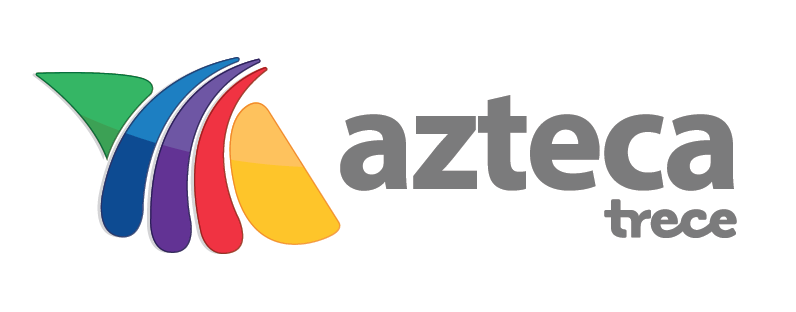 1XHJCM-TDT1.2adn 40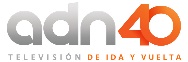 2XHAQ-TDT1.1Azteca Trece2XHAQ-TDT1.2adn 403XHJK-TDT1.1Azteca Trece3XHJK-TDT1.2adn 404XHAPB-TDT1.1Azteca Trece4XHAPB-TDT1.2adn 405XHGE-TDT1.1Azteca Trece5XHGE-TDT1.2adn 406XHGN-TDT1.1Azteca Trece6XHGN-TDT1.2adn 407XHCJE-TDT1.1Azteca Trece7XHCJE-TDT1.2adn 408XHCH-TDT1.1Azteca Trece8XHCH-TDT1.2adn 409XHOMC-TDT1.1Azteca Trece9XHOMC-TDT1.2adn 4010XHDZ-TDT1.1Azteca Trece10XHDZ-TDT1.2adn 4011XHAO-TDT1.1Azteca Trece11XHAO-TDT1.2adn 4012XHTAP-TDT1.1Azteca Trece12XHTAP-TDT1.2adn 4013XHKF-TDT1.1Azteca Trece13XHKF-TDT1.2adn 4014XHDB-TDT1.1Azteca Trece14XHDB-TDT1.2adn 4015XHGDP-TDT1.1Azteca Trece15XHGDP-TDT1.2adn 4016XHIE-TDT1.1Azteca Trece16XHIE-TDT1.2adn 4017XHCER-TDT1.1Azteca Trece17XHCER-TDT1.2adn 4018XHMAS-TDT1.1Azteca Trece18XHMAS-TDT1.2adn 4019XHJAL-TDT1.1Azteca Trece19XHJAL-TDT1.2adn 4020XHXEM-TDT1.1Azteca Trece20XHXEM-TDT1.2adn 4021XHCUR-TDT1.1Azteca Trece21XHCUR-TDT1.2adn 4022XHAF-TDT1.1Azteca Trece22XHAF-TDT1.2adn 4023XHWX-TDT1.1Azteca Trece23XHWX-TDT1.2adn 4024XHPUR-TDT1.1Azteca Trece24XHPUR-TDT1.2adn 4025XHCCQ-TDT1.1Azteca Trece25XHCCQ-TDT1.2adn 4026XHBX-TDT1.1Azteca Trece26XHBX-TDT1.2adn 4027XHQUR-TDT1.1Azteca Trece27XHQUR-TDT1.2adn 4028XHCUA-TDT1.1Azteca Trece28XHCUA-TDT1.2adn 4029XHLSI-TDT1.1Azteca Trece29XHLSI-TDT1.2adn 4030XHDD-TDT1.1Azteca Trece30XHDD-TDT1.2adn 4031XHHSS-TDT1.1Azteca Trece31XHHSS-TDT1.2adn 4032XHVHT-TDT1.1Azteca Trece32XHVHT-TDT1.2adn 4033XHBY-TDT1.1Azteca Trece33XHBY-TDT1.2adn 4034XHCVT-TDT1.1Azteca Trece34XHCVT-TDT1.2adn 4035XHMTA-TDT1.1Azteca Trece35XHMTA-TDT1.2adn 4036XHLNA-TDT1.1Azteca Trece36XHLNA-TDT1.2adn 4037XHREY-TDT1.1Azteca Trece37XHREY-TDT1.2adn 4038XHWT-TDT1.1Azteca Trece38XHWT-TDT1.2adn 4039XHBE-TDT1.1Azteca Trece39XHBE-TDT1.2adn 4040XHIC-TDT1.1Azteca Trece40XHIC-TDT1.2adn 4041XHDH-TDT1.1Azteca Trece41XHDH-TDT1.2adn 4042XHLVZ-TDT1.1Azteca Trece42XHLVZ-TDT1.2adn 40NoDistintivoLocalidadCanal de TransmisiónCanal VirtualCalidad de VideoFormato de CompresiónTasa de Transferencia (Mbps)Canal de ProgramaciónLogotipo1XHJCM-TDTAguascalientes, Ags.301.1HDMPEG-215.0Azteca Trece1XHJCM-TDTAguascalientes, Ags.301.2SDMPEG-23.0adn 402XHAQ-TDTMexicali, B.C.281.1HDMPEG-215.0Azteca Trece2XHAQ-TDTMexicali, B.C.281.2SDMPEG-23.0adn 403XHJK-TDTTijuana, B.C.281.1HDMPEG-215.0Azteca Trece3XHJK-TDTTijuana, B.C.281.2SDMPEG-23.0adn 404XHAPB-TDTLa Paz, B.C.S.211.1HDMPEG-215.0Azteca Trece4XHAPB-TDTLa Paz, B.C.S.211.2SDMPEG-23.0adn 405XHGE-TDTCampeche, Camp.291.1HDMPEG-215.0Azteca Trece5XHGE-TDTCampeche, Camp.291.2SDMPEG-23.0adn 406XHGN-TDTCd. del Carmen, Camp.351.1HDMPEG-215.0Azteca Trece6XHGN-TDTCd. del Carmen, Camp.351.2SDMPEG-23.0adn 407XHCJE-TDTCd. Juárez, Chih.341.1HDMPEG-215.0Azteca Trece7XHCJE-TDTCd. Juárez, Chih.341.2SDMPEG-23.0adn 408XHCH-TDTChihuahua, Chih.221.1HDMPEG-215.0Azteca Trece8XHCH-TDTChihuahua, Chih.221.2SDMPEG-23.0adn 409XHOMC-TDTArriaga, Chis.271.1HDMPEG-215.0Azteca Trece9XHOMC-TDTArriaga, Chis.271.2SDMPEG-23.0adn 4010XHDZ-TDTComitán de Dominguez, Chis.351.1HDMPEG-215.0Azteca Trece10XHDZ-TDTComitán de Dominguez, Chis.351.2SDMPEG-23.0adn 4011XHAO-TDTSan Cristóbal de las Casas, Chis.421.1HDMPEG-215.0Azteca Trece11XHAO-TDTSan Cristóbal de las Casas, Chis.421.2SDMPEG-23.0adn 4012XHTAP-TDTTapachula, Chis301.1HDMPEG-215.0Azteca Trece12XHTAP-TDTTapachula, Chis301.2SDMPEG-23.0adn 4013XHKF-TDTColima, Col.431.1HDMPEG-215.0Azteca Trece13XHKF-TDTColima, Col.431.2SDMPEG-23.0adn 4014XHDB-TDTDurango, Dgo.261.1HDMPEG-215.0Azteca Trece14XHDB-TDTDurango, Dgo.261.2SDMPEG-23.0adn 4015XHGDP-TDTTorreón, Coah.391.1HDMPEG-215.0Azteca Trece15XHGDP-TDTTorreón, Coah.391.2SDMPEG-23.0adn 4016XHIE-TDTAcapulco, Gro.481.1HDMPEG-215.0Azteca Trece16XHIE-TDTAcapulco, Gro.481.2SDMPEG-23.0adn 4017XHCER-TDTChilpancingo, Gro.241.1HDMPEG-215.0Azteca Trece17XHCER-TDTChilpancingo, Gro.241.2SDMPEG-23.0adn 4018XHMAS-TDTCelaya, Gto.331.1HDMPEG-215.0Azteca Trece18XHMAS-TDTCelaya, Gto.331.2SDMPEG-23.0adn 4019XHJAL-TDTGuadalajara, Jal.331.1HDMPEG-215.0Azteca Trece19XHJAL-TDTGuadalajara, Jal.331.2SDMPEG-23.0adn 4020XHXEM-TDTToluca, Edo. de Méx.271.1HDMPEG-215.0Azteca Trece20XHXEM-TDTToluca, Edo. de Méx.271.2SDMPEG-23.0adn 4021XHCUR-TDTCuernavaca, Mor.271.1HDMPEG-215.0Azteca Trece21XHCUR-TDTCuernavaca, Mor.271.2SDMPEG-23.0adn 4022XHAF-TDTTepic, Nay.301.1HDMPEG-215.0Azteca Trece22XHAF-TDTTepic, Nay.301.2SDMPEG-23.0adn 4023XHWX-TDTMonterrey, N.L.391.1HDMPEG-215.0Azteca Trece23XHWX-TDTMonterrey, N.L.391.2SDMPEG-23.0adn 4024XHPUR-TDTPuebla, Pue.241.1HDMPEG-215.0Azteca Trece24XHPUR-TDTPuebla, Pue.241.2SDMPEG-23.0adn 4025XHCCQ-TDTCancún, Q. Roo281.1HDMPEG-215.0Azteca Trece25XHCCQ-TDTCancún, Q. Roo281.2SDMPEG-23.0adn 4026XHBX-TDTChetumal, Q.Roo231.1HDMPEG-215.0Azteca Trece26XHBX-TDTChetumal, Q.Roo231.2SDMPEG-23.0adn 4027XHQUR-TDTQuerétaro, Qro.261.1HDMPEG-215.0Azteca Trece27XHQUR-TDTQuerétaro, Qro.261.2SDMPEG-23.0adn 4028XHCUA-TDTCuliacán, Sin.321.1HDMPEG-215.0Azteca Trece28XHCUA-TDTCuliacán, Sin.321.2SDMPEG-23.0adn 4029XHLSI-TDTMazatlán, Sin.341.1HDMPEG-215.0Azteca Trece29XHLSI-TDTMazatlán, Sin.341.2SDMPEG-23.0adn 4030XHDD-TDTSan Luis Potosí, S.L.P.281.1HDMPEG-215.0Azteca Trece30XHDD-TDTSan Luis Potosí, S.L.P.281.2SDMPEG-23.0adn 4031XHHSS-TDTHermosillo, Son.301.1HDMPEG-215.0Azteca Trece31XHHSS-TDTHermosillo, Son.301.2SDMPEG-23.0adn 4032XHVHT-TDTVillahermosa, Tab.441.1HDMPEG-215.0Azteca Trece32XHVHT-TDTVillahermosa, Tab.441.2SDMPEG-23.0adn 4033XHBY-TDTCd. Mante, Tamps.231.1HDMPEG-215.0Azteca Trece33XHBY-TDTCd. Mante, Tamps.231.2SDMPEG-23.0adn 4034XHCVT-TDTCd. Victoria, Tamps.241.1HDMPEG-215.0Azteca Trece34XHCVT-TDTCd. Victoria, Tamps.241.2SDMPEG-23.0adn 4035XHMTA-TDTMatamoros, Tamps.121.1HDMPEG-215.0Azteca Trece35XHMTA-TDTMatamoros, Tamps.121.2SDMPEG-23.0adn 4036XHLNA-TDTNuevo Laredo, Tamps.501.1HDMPEG-215.0Azteca Trece36XHLNA-TDTNuevo Laredo, Tamps.501.2SDMPEG-23.0adn 4037XHREY-TDTReynosa, Tamps.361.1HDMPEG-215Azteca Trece37XHREY-TDTReynosa, Tamps.361.2SDMPEG-23.0adn 4038XHWT-TDTTampico, Tamps.291.1HDMPEG-215.0Azteca Trece38XHWT-TDTTampico, Tamps.291.2SDMPEG-23.0adn 4039XHBE-TDTCoatzacoalcos, Ver.431.1HDMPEG-215.0Azteca Trece39XHBE-TDTCoatzacoalcos, Ver.431.2SDMPEG-23.0adn 4040XHIC-TDTPerote, Ver.311.1HDMPEG-215.0Azteca Trece40XHIC-TDTPerote, Ver.311.2SDMPEG-23.0adn 4041XHDH-TDTMérida, Yuc.311.1HDMPEG-215.0Azteca Trece41XHDH-TDTMérida, Yuc.311.2SDMPEG-23.0adn 4042XHLVZ-TDTZacatecas, Zac.461.1HDMPEG-215.0Azteca Trece42XHLVZ-TDTZacatecas, Zac.461.2SDMPEG-23.0adn 40